अनुसूची-१४(नियम ७ सँग सम्बन्धित)विवाह दर्ता प्रमाण पत्रको ढाँचानेपाल सरकार (Government of Nepal)स्थानीय पञ्जीकाधिकारीको कार्यालय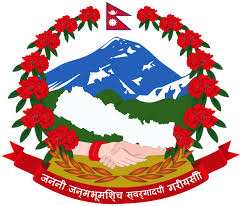 (Office of Local Registrar)सोताङ गाउँपालिका, ……. नं. वडा कार्यालयSotang Rural Muncipality, ..... No. Ward Officeसोलुखुम्बु जिल्ला, १ नं. प्रदेश, नेपालSolukhumbu District, 1 No.  Province, Nepal)विवाह दर्ता प्रमाणपत्र (Marriage Registration Certificate)दर्ता मिति (Date): वि.सं.…………………… …………………….. /………………………………………. A.D.)दर्ता नं.(Registration No.):विवाह मिति (Marriage Date):    वि.सं.……………… ………………. /……………………………... A.D.)विवाह प्रकार (Marriage Type): ……………………………………. / ………………………………………										       दुलाहा(Bridegroom) दुलही (Bride)सही (Signature):स्थानीय पञ्जीकाधिकारीको नाम:Name of Local Registrar:कार्यालयको छाप/Official Stampविवरण (Details)दुलाहा (Bridegroom)दुलही (Bride)पूरा नाम :Full Name:जन्म मिति:वि.सं.वि.सं.Dateof Birth:                                        A.D.A.D.नागरिकता/राहदानी नं.:Citizenship/passport No.:स्थायी ठेगाना:Permanent Address:बाबुको पूरा नाम:Full Name of Father:                                   आमाको पूरा नाम:Full Name of Mother:बाजेको पूरा नाम:Full Name of Grandfather:                               